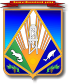 МУНИЦИПАЛЬНОЕ ОБРАЗОВАНИЕХАНТЫ-МАНСИЙСКИЙ РАЙОНХанты-Мансийский автономный округ – ЮграАДМИНИСТРАЦИЯ ХАНТЫ-МАНСИЙСКОГО РАЙОНАП О С Т А Н О В Л Е Н И Еот 00.04.2022                                                                                           № 000г. Ханты-МансийскОб  изменении существенных условий контракта, заключенного до 01 января 2023 года	В соответствии с частью 65.1. статьи 112 Федерального закона от 05.04.2013 № 44-ФЗ "О контрактной системе в сфере закупок товаров, работ, услуг для обеспечения государственных и муниципальных нужд",     в целях обеспечения устойчивого развития конкуренции в Ханты-Мансийском районе, предотвращения оттока поставщиков (подрядчиков, исполнителей) из сферы муниципального заказа,  к так же снижения нагрузки на бюджет Ханты-Мансийского района, которая может возникнуть из-за срыва сделок или снижения конкуренции в торгах постановляет:Установить, что в 2022 году по соглашению сторон допускается изменение существенных условий контракта, заключенного до 1 января 2023 года, муниципальным заказчиком, бюджетным учреждением, автономным учреждением, муниципальным предприятием Ханты-Мансийского района и иными юридическими лицами при предоставлении последним бюджетных инвестиций за счет средств бюджета Ханты-Мансийского района (далее – заказчики района, район),если при исполнении такого контракта возникли независящие от сторон контракта обстоятельства, влекущие невозможность его исполнения. Утвердить порядок принятия решения об изменении существенных условий контракта, заключенного до 01 января 2023 года в целях обеспечения нужд Ханты-Мансийского района, согласно приложению 1 к настоящему постановлению.Утвердить состав комиссии по рассмотрению обращений
по изменению существенных условий контракта согласно приложению2 к настоящему постановлению.Опубликовать (обнародовать) настоящее постановление           в газете «Наш район», в официальном сетевом издании «Наш район Ханты-Мансийский», разместить на официальном сайте администрации Ханты-Мансийского района.Настоящее постановление вступает в силу после его официального опубликования (обнародования).Действие подпункта 8.1. пункта 8приложения 1 к постановлению,  распространяется на правоотношения, возникшие с 01.04.2022.Контроль за выполнением постановления возложить                 на заместителя главы Ханты-Мансийского района по финансам.Глава Ханты-Мансийского района                                               К.Р.МинулинПриложение 1к постановлению администрацииХанты-Мансийского районаот 00.04.2022 № 000ПОРЯДОКпринятия решения об изменении существенных условий контракта, заключенного до 01 января 2023 года в целях обеспечения нужд Ханты-Мансийского района (далее - Порядок)I. Общие положения1. Настоящий Порядок  разработан в соответствии с частью 65.1 статьи 112 Федерального закона от 05.04.2013 № 44-ФЗ "О контрактной системе в сфере закупок товаров, работ, услуг для обеспечения государственных и муниципальных нужд" (далее - Закон о контрактной системе) и определяет процедуру принятия решения об изменении существенных условий контракта, заключенного до 1 января 2023 года в целях обеспечения нужд Ханты-Мансийского района, если при его исполнении возникли не зависящие      от сторон контракта обстоятельства, влекущие невозможность его исполнения.2. Изменение существенных условий контракта осуществляется при соблюдении в совокупности следующих условий:2.1. При исполнении контракта возникли не зависящие от сторон контракта обстоятельства, влекущие невозможность его исполнения,           и сохранение отношений между сторонами контракта наиболее соответствует их интересам.2.2. Соблюдаются положения частей 1.3 - 1.6 статьи 95 Закона               о контрактной системе.2.3. Имеется письменное согласие сторон контракта.2.4. Изменение допускается в отношении не исполненных на дату заключения соответствующего соглашения обязательств поставщика (подрядчика, исполнителя) по контракту.3. Для принятия решения об изменении существенных условий контракта заказчик района при соблюдении условий, указанных в пункте 2 Порядка, направляет в комиссию по рассмотрению обращений по изменению существенных условий контракта(далее - комиссия) согласно приложению 2 к настоящему постановлению, следующую информацию и документы:3.1. Пояснительную записку, содержащую экономическое и (или) технологическое обоснование целесообразности внесения изменений в существенные условия контракта и обоснование необходимости таких изменений.3.2. Копию действующего контракта (с приложениями), заключенного в соответствии с Законом о контрактной системе.3.3. Номер записи в реестре контрактов, заключенных заказчиками, соответствующий представленному контракту.3.4. Проект дополнительного соглашения к контракту, содержащий изменения существенных условий контракта.3.5. Информацию об источнике финансирования контракта и наличии лимитов бюджетных обязательств.3.6. Обоснование изменения (увеличения) цены контракта, определенное в соответствии со статьей 22 Закона о контрактной системе.3.7. Информацию об исполнении контракта (отдельного этапа исполнения контракта), в том числе о стоимости исполненных обязательств (об оплате заказчиком поставленного товара, выполненной работы (ее результатов), оказанной услуги, а также отдельных этапов исполнения контракта).3.8. Иную информацию на усмотрение заказчика.           4. Рассмотрение и оценку поступивших от заказчиков района информации и документов, указанных в пункте 3 Порядка, осуществляет комиссия в следующем составе:Председателя комиссии, членов комиссии, секретаря. Председатель и секретарь комиссии являются членами комиссии.4.1. При отсутствии члена комиссии, председателя комиссии по уважительной причине их права и обязанности исполняет лицо из резервного состава. Комиссия правомочна принимать решение, если в заседании принимает участие более половины общего числа ее членов. 4.2. Председатель комиссии осуществляет общее руководство работы комиссии и обеспечивает выполнение настоящего Порядка. Объявляет заседание правомочным или выносит решение о его переносе из-за отсутствия необходимого количества членов. Открывает и ведет заседания комиссии, объявляет перерывы. Подписывает протоколы, составленные в ходе работы комиссии.4.3. Секретарь комиссии осуществляет подготовку заседаний комиссии, включая оформление и рассылку необходимых документов, информирование членов комиссии по всем вопросам, (в том числе извещение лиц, принимающих участие в работе комиссии, о времени и месте (при необходимости) проведения заседаний.4.5. Комиссия в течение 5 рабочих дней со дня поступления информации и документов от заказчика района, указанных в пункте 3 Порядка, осуществляет их оценку и принимает решение о согласовании изменения существенных условий контракта (далее - решение) или об отказе в согласовании таких изменений, о принятом решении уведомляет заказчика района.4.6. Комиссия принимает решение открытым голосованием простым большинством голосов ее членов, присутствующих на заседании, и оформляет его протоколом, который подписывают все члены комиссии, присутствовавшие на заседании. При равенстве голосов решающим является голос председательствующего на заседании комиссии.	5. Заказчик района не позднее 1 рабочего дня со дня принятия комиссией решения передает протокол, информацию и документы, предусмотренные пунктом 3 Порядка, управлению муниципальных закупок комитета по финансам администрации Ханты-Мансийского для подготовки распоряжения администрации Ханты-Мансийского района.	6. В течении 3 рабочих дней со дня получения протокола и документов, указанных в пункте 3 Порядка от заказчика района, управление муниципальных закупок комитета по финансам администрации Ханты-Мансийского района, подготавливает распоряжение администрации Ханты-Мансийского района об изменении существенных условий контракта, на основании  которого заказчик района вправе заключить соответствующее дополнительное соглашение к контракту.7. Порядок не применяется в случаях изменения существенных условий контракта, предусмотренных частью 1 статьи 95, частью 70 статьи 112 Закона о контрактной системе и пунктом 8 Порядка.8. Заказчики с учетом пункта 7 Порядка вправе внести по соглашению сторон в заключенные до 1 января 2023 года контракты на поставку товаров, выполнение работ, оказание услуг следующие изменения:8.1. Устанавливающие авансовые платежи до размеров, определенных в соответствии с пунктом 10постановления администрации Ханты-Мансийского района от 24 января 2022 года № 22 "О мерах по реализации решения Думы Ханты-Мансийского района от 17.12.2021 № 34                  "О бюджете Ханты-Мансийского района на 2022 год и на плановый период 2023 и 2024 годов", но не более лимитов бюджетных обязательств, доведенных на соответствующие цели на финансовый год, с соблюдением размера обеспечения исполнения договора (контракта), установленного в соответствии с частью 6 статьи 96 Закона о контрактной системе.8.2. Иные изменения существенных условий контракта, не приводящие к увеличению стоимости товаров, работ, услуг, изменению сроков поставки товаров, выполнения работ, оказания услуг или предмета контракта.9. Заказчики района при изменении существенных условий контракта в случаях, предусмотренных подпунктом 8.2. пункта 8 Порядка, руководствуются методическими рекомендациями, утвержденными приказом комитета по финансам АХМР № 01-08/30 от 22.04.2022               «Об утверждении методических рекомендаций по порядку изменения существенных условий контракта, не приводящих к увеличению стоимости  товаров, работ, услуг, изменению сроков поставки товаров, выполнения работ, оказания услуг или предмета контракта, по контракту заключенному до 1 января 2023 года для обеспечения нужд Ханты-Мансийского района».Приложение 2к постановлению администрацииХанты-Мансийского районаот 00.04.2022 № 000Состав комиссии по рассмотрению обращений
по изменению существенных условий контракта№п/пОсновной Резервный 1231.Болдырева Н.В.– заместитель главы Ханты-Мансийского района по финансам, председатель комиссииВитвицкий А.В. - заместитель главы Ханты-Мансийского района, директор департамента имущественных и земельных отношений, председатель комиссииЧлены комиссии, секретарь:2.Волчкова Н.А. – начальник управления муниципальных закупок,комитета по финансам администрации Ханты-Мансийского района, член комиссии, секретарь Лисняк О.В. – заместитель начальника управления муниципальных закупок комитета по финансам администрации Ханты-Мансийского района, член комиссии, секретарь 3.Собянин С.А. - начальник управления по бюджету, комитета по финансам администрации Ханты-Мансийского района, член комиссииХарисова Р.В. – начальник управления доходов, налоговой политики комитета по финансам администрации Ханты-Мансийского района, член комиссии4.Уварова И.А. - заместитель главы района по социальным вопросам, член комиссииБусова М.Н. - председатель комитета по образованию, член комиссии5.Марченко О.Г. - начальник контрольно-ревизионного управления, администрации Ханты-Мансийского района, член комиссииКуклин М.Н.-  консультант контрольно-ревизионного управления, администрации Ханты-Мансийского района, член комиссии;Карсакова Н.В. -  консультант контрольно-ревизионного управления, администрации Ханты-Мансийского района, член комиссии6.Речапов Р.Ш. - заместитель главы Ханты-Мансийского района, директор департамента строительства, архитектуры и ЖКХ, член комиссии (в случае, если контрактом предусматривается поставка товаров, работ, услуг в рамках реализации мероприятий муниципальных программ ответственным исполнителем которых является департамент строительства, архитектуры и ЖКХ)Петухин И.С. - заместитель директора департамента строительства, архитектуры и ЖКХ, член комиссии(в случае, если контрактом предусматривается поставка товаров, работ, услуг в рамках реализации мероприятий муниципальных программ ответственным исполнителем которых является департамент строительства, архитектуры и ЖКХ)7.Представитель ГРБС, член комиссии (в случае, если заказчиком является подведомственное учреждение (по согласованию) 